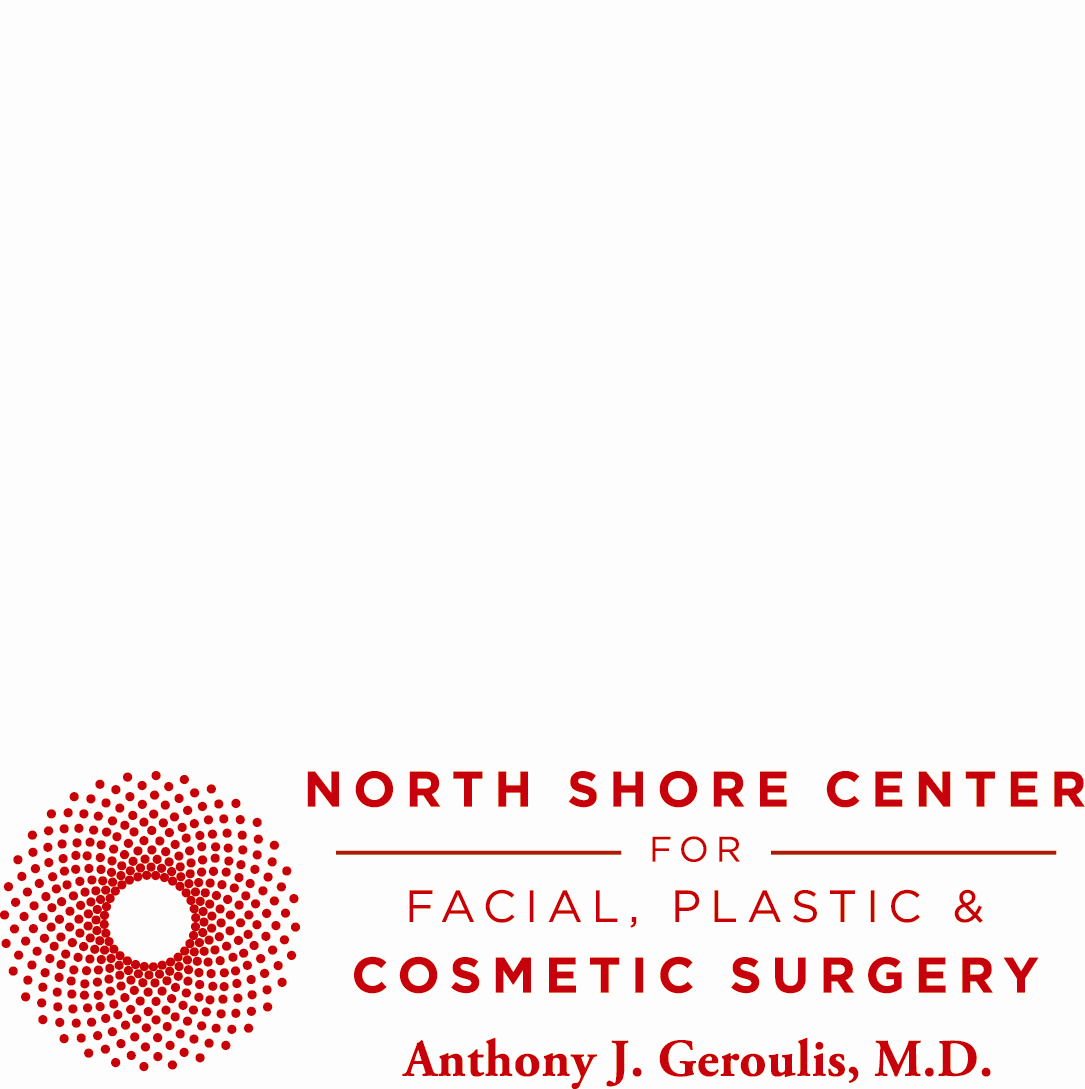 CHICAGO COSMETIC SURGEON NOW PERFORMS LESS INVASIVE “CORSET” PROCEDURE TO TARGET SAGGING FACE JOWLSNORTHFIELD, IL—JANUARY 28, 2014—Board-certified cosmetic surgeon Dr. Anthony Geroulis is among a select few surgeons now performing a highly specialized neck lift procedure called a “Corset Platysmaplasty.” Appropriately named for its similarities to the centrally-laced undergarment that was traditionally worn by women to produce the desired, hourglass figure, the “corset” neck lift gently pulls  upwards the central muscles of the neck to re-contour and re-define the neck region. This less-invasive procedure corrects neck muscle laxity by weakening neck bands, as opposed to removing muscle as is commonly done in many neck lift procedures today. “The corset-style neck lift has become a very popular, customized procedure at my surgical facility on the North Shore. I recommend it to patients, whether they are in their forties or eighties, who are concerned with unsightly jowls, neck bands and excess loose skin,” explains Chicago-based surgeon Dr. Geroulis. The “corset” neck lift is sometimes performed in conjunction with a facelift, where in some cases, fat may be added or removed to accomplish the perfect neck contour. This specialized technique has been a tremendous addition to the armamentarium of procedures available at North Shore Center for Facial Plastic & Cosmetic Surgery. “One incredible characteristic of this unique procedure is its efficacy to reduce jowl and neck bands and its applicability to women as young as forty.  Nevertheless, a few months ago, I performed this ‘corset’ procedure on an 89-year-old, so I am able to adapt this procedure for each patient.”  To learn more about the services offered at the North Shore Center for Facial Plastic & Cosmetic Surgery please call (866) 875-3937 or visit www.geroulis.com. About Dr. Anthony J. Geroulis:Bringing over 33 years of surgical and artistic experience to the field of facial plastic & cosmetic surgery, Anthony J. Geroulis, MD, FICS, has repeatedly been named a “Top Doctor” by U.S. News & World Report.  Board certified in cosmetic surgery, author and active sculptor, Dr. Anthony Geroulis is a clinical professor of surgery at the University of Chicago Medical Center (UCMC). His practice is headquartered in Northfield, with offices in Chicago, at the University of Chicago Medical Center and at St. Alexius Medical Center in Hoffman Estates.PR Contact:Mirofora Constantino, B.A., M.B.A.Communications OfficerNorth Shore Center for Facial Plastic & Cosmetic SurgeryPh: (847) 441-4441 | Mirofora@geroulis.com Madelaine Kukanza, B.A.Marketing Communications AssistantNorth Shore Center for Facial Plastic & Cosmetic SurgeryPh: (847) 441-4441 | Madelaine@geroulis.com